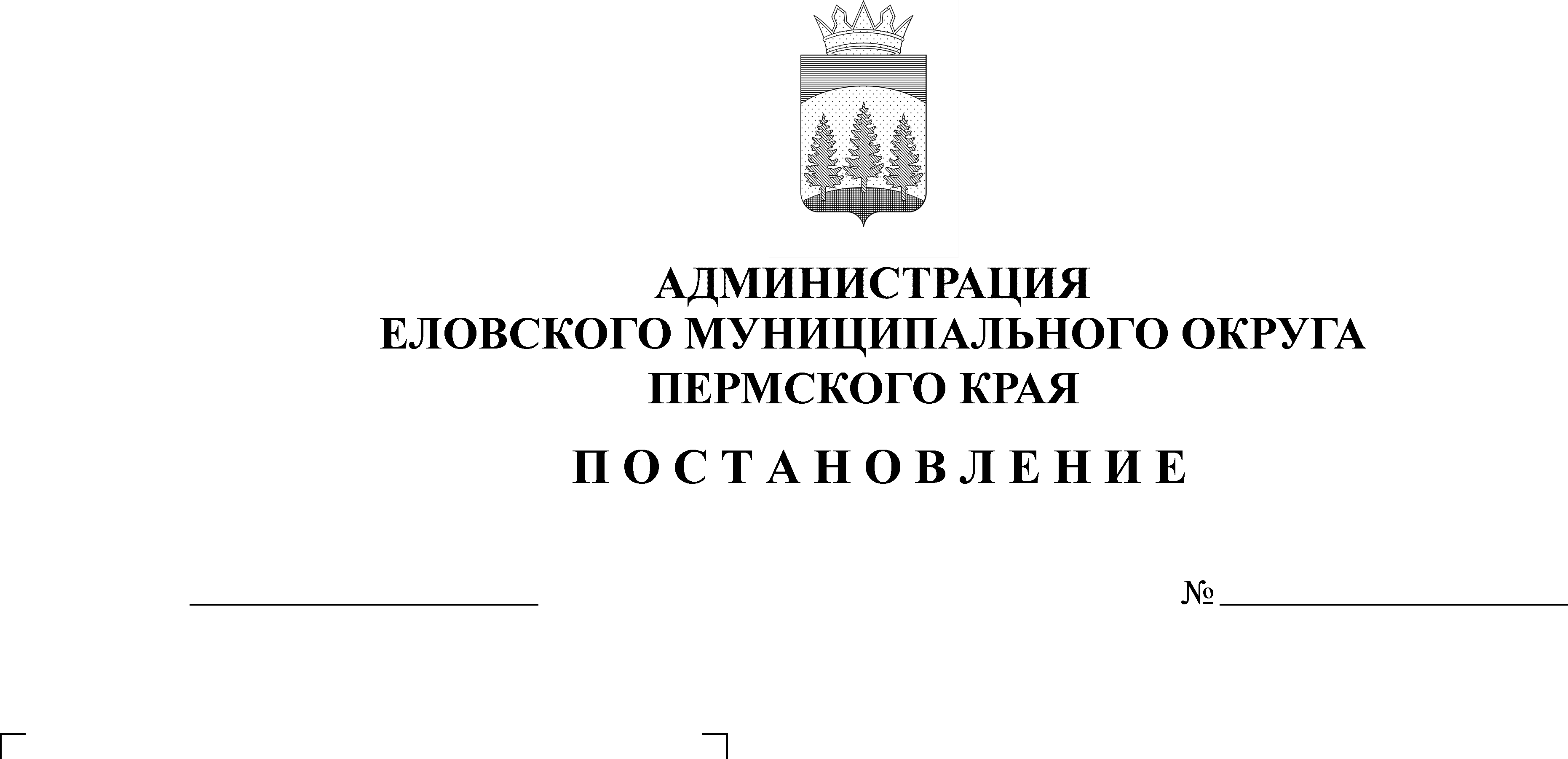 В соответствии со статьей 69.2 Бюджетного кодекса Российской Федерации, статьей 16 Федерального закона от 06 октября  № 131-ФЗ «Об общих принципах организации местного самоуправления в Российской Федерации», постановлением Администрации Еловского муниципального округа Пермского края от 19 августа 2021 г. № 386-п «Об утверждении Порядка формирования, размещения, финансового обеспечения и контроля выполнения муниципального задания на оказание муниципальных услуг (выполнение работ)», Методикой расчета нормативных затрат на оказание муниципальной услуги по реализации основных общеобразовательных программ начального общего образования и нормативных затрат на содержание муниципального имущества, уплату налогов, утвержденной постановлением Администрации Еловского муниципального округа Пермского края от 21 октября 2021 г. № 467-пАдминистрация Еловского муниципального округа Пермского края ПОСТАНОВЛЯЕТ:1. Утвердить прилагаемый размер нормативных затрат на оказание муниципальной услуги по реализации основных общеобразовательных программ начального общего образования и нормативных затрат на содержание муниципального имущества, уплату налогов на 2022 год и плановый период 2023 и 2024 годов.2. Признать утратившими силу:Постановление администрации Еловского муниципального района от 30 октября 2020 г. № 454-п «Об утверждении размера нормативных затрат на оказание муниципальной услуги по реализации основных общеобразовательных программ начального общего, основного общего, среднего общего образования в муниципальных образовательных организациях и нормативных затрат на содержание муниципального имущества, уплаты налогов на 2021 год и плановый период 2022 и 2023 годов;Постановление Администрации Еловского муниципального округа Пермского края от 01 февраля 2021 г. № 22-п «О внесении изменений в Постановление администрации Еловского муниципального района от 30 октября 2020 г. № 454-п «Об утверждении размера нормативных затрат на оказание муниципальной услуги по реализации общеобразовательных программ начального общего, основного общего, среднего общего образования в муниципальных образовательных организациях и нормативных затрат на содержание муниципального имущества, уплату налогов на 2021 год и плановый период 2022 и 2023 год».3. Настоящее Постановление обнародовать на официальном сайте газеты «Искра Прикамья» и официальном сайте Еловского муниципального округа Пермского края.4. Постановление вступает в силу с 01 января 2022 г., но не ранее дня его официального обнародования.5. Контроль за исполнением Постановления возложить на заместителя главы администрации Еловского муниципального округа по социальной политике.Глава муниципального округа –глава администрации Еловскогомуниципального округа Пермского края   				        А.А. ЧечкинУТВЕРЖДЕНПостановлениемАдминистрации Еловскогомуниципального округаПермского края от 29.10.2021 № 506-пРАЗМЕРнормативных затрат на оказание муниципальной услуги по реализации основных общеобразовательных программ начального общего образования в муниципальных образовательных организациях на 2022 год и плановый период 2023 и 2024 годовНаправление расходов2022 год2023 год2024 год1. Базовый норматив затрат на оказание муниципальной услуги10705,659752,369752,36в том числеБазовый норматив затрат, непосредственно связанных с оказанием муниципальной услуги, всего275,34275,34275,34в том числезатраты на приобретение материальных запасов и особо ценного движимого имущества275,34275,34275,34Базовый норматив затрат на общехозяйственные нужды, всего10430,319477,029477,02в том числезатраты на приобретение услуг связи640,72640,72640,72затраты на коммунальные услуги7579,127579,127579,12затраты на содержание объектов недвижимого и особо ценного движимого имущества998,74998,74998,74затраты на прочие общехозяйственные нужды1211,73258,44258,442. Затраты на уплату налогов223 171,00223 171,00223 171,003. Нормативные затраты на содержание объектов муниципального имущества538 500,00538 500,00538 500,00